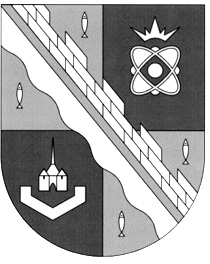                            администрация МУНИЦИПАЛЬНОГО ОБРАЗОВАНИЯ                                             СОСНОВОБОРСКИЙ ГОРОДСКОЙ ОКРУГ  ЛЕНИНГРАДСКОЙ ОБЛАСТИ                             постановление                                                     от 29/03/2023 № 853О внесении изменений в постановление администрацииСосновоборского городского округа от 04.10.2022 № 2305В соответствии с приказом Росреестра от 06.10.2022 № П/0378 «О внесении изменений в Порядок проведения осмотра здания, сооружения или объекта незавершенного строительства при проведении мероприятий по выявлению правообладателей  ранее учтенных объектов недвижимости, установленный приказом Росреестра от 28.04.2021 г.
№ П/0179, администрация Сосновоборского городского округа п о с т а н о в л я е т:1. Внести в Положение о комиссии по выявлению правообладателей ранее учтенных объектов недвижимости, утвержденное постановлением администрации Сосновоборского городского округа от 04.10.2022 № 2305 «О создании комиссии по выявлению правообладателей ранее учтенных объектов недвижимости» изменение, изложив абзац 7 пункта 2.2. в следующей редакции: «-оформление по результатам осмотра Акта осмотра в форме электронного документа либо в форме документов на бумажном носителе. Материалы фотофиксации прилагаются к Акту осмотра».2. Общему отделу администрации (Смолкина М.С.) обнародовать настоящее постановление на электронном сайте городской газеты  «Маяк». 3. Отделу по связям с общественностью (пресс-центр) комитета по общественной безопасности и информации (Бастина Е.А.) разместить настоящее постановление на официальном сайте Сосновоборского городского округа. 4. Настоящее постановление вступает в силу со дня официального обнародования.5. Контроль за исполнением настоящего постановления возложить на первого заместителя главы администрации Сосновоборского городского округа Лютикова С.Г.Глава Сосновоборского городского округа 				                М.В. Воронков